ПРОЕКТ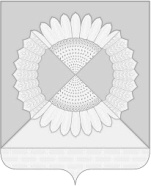 АДМИНИСТРАЦИЯ ГРИШКОВСКОВСКОГО СЕЛЬСКОГО ПОСЕЛЕНИЯ
КАЛИНИНСКОГО РАЙОНАПОСТАНОВЛЕНИЕсело ГришковскоеОб утверждении Программы профилактики правонарушений в рамках муниципального контроля, осуществляемой администрацией Гришковского сельского поселения Калининского районаВ соответствии с частью 1 статьи 8.2 Федерального закона «О защите прав юридических лиц и индивидуальных предпринимателей при осуществлении государственного контроля (надзора) и муниципального контроля № 294-ФЗ от 26.12.2008 Уставом Гришковского сельского поселения Калининского района, п о с т а н о в л я ю:1. Утвердить прилагаемую Программу профилактики нарушений, осуществляемую органом муниципального контроля – администрацией Гришковского сельского поселения Калининского района (далее Программа профилактики нарушений), прилагается.2. Должностным лицам администрации Гришковского сельского поселения Калининского района, уполномоченным на осуществление муниципального контроля обеспечить в пределах своей компетенции выполнение Программы профилактики нарушений, утвержденной пунктом 1 настоящего постановления.2. Обнародовать настоящее постановление в установленном порядке и разместить его на официальном сайте администрации Гришковского сельского поселения Калининского района http//www. grishkovskoe.ru.   3. Контроль за выполнением  настоящего постановления оставляю за собой.4. Постановление вступает в силу со дня его обнародования.Глава Гришковского сельского поселенияКалининского района                                                                             В.А. ДаценкоПРИЛОЖЕНИЕУТВЕРЖДЕНАпостановлением администрацииГришковского сельского поселенияКалининского районаот _____________  № ________П Р О Г Р А М М А
профилактики нарушений, осуществляемой органом муниципального контроля – администрацией Гришковского сельского поселения Калининского района
Раздел I. Виды муниципального контроля, осуществляемого администрацией Гришковского сельского поселения Калининского районаРаздел II. Мероприятия по профилактике нарушений,реализуемые администрацией Гришковского сельского поселения Калининского районаГлава Гришковского сельского поселенияКалининского района                                                                                        В.А. Даценкоот№ЛИСТ СОГЛАСОВАНИЯпроекта постановления администрации Гришковского сельского поселения Калининского района ______________________ №_______«Об утверждении Программы профилактики правонарушений в рамках муниципального контроля, осуществляемой администрацией Гришковского сельского поселения Калининского района»№ п\пНаименование контрольной функцииДолжностное лицо ответственное за осуществление муниципального контроля1Осуществление муниципального контроля в области торговой деятельностиВедущий  специалист общего отдела администрации Гришковского сельского поселения Калининского района2Осуществление муниципального контроля за сохранностью автомобильных дорог местного значения в границах населенных пунктов поселенияНачальник общего отдела администрации Гришковского сельского поселения Калининского района3Осуществление внутреннего муниципального финансового контроля в сфере бюджетных правоотношенийНачальник финансового отдела администрации Гришковского сельского поселения Калининского района№ п/пНаименованиемероприятияСрок реализации мероприятияОтветственный исполнитель12341.Размещение на официальном сайте администрации Гришковского сельского поселения Калининского района в сети «Интернет» для каждого вида муниципального контроля перечней нормативных правовых актов или их отдельных частей, содержащих обязательные требования, оценка соблюдения которых является предметом муниципального контроля, а также текстов соответствующих нормативных правовых актовI кварталДолжностные лица, уполномоченныена осуществление муниципального контроляв соответствующей сфере деятельности, указанные в разделе I настоящей Программы2.Осуществление информирования юридических лиц, индивидуальных предпринимателей по вопросам соблюдения обязательных требований, в том числе посредством разработки и опубликования руководств по соблюдению обязательных требований, проведения семинаров и конференций, разъяснительной работы в средствах массовой информации и иными способами.В случае изменения обязательных требований – подготовка и распространение комментариев о содержании новых нормативных правовых актов, устанавливающих обязательные требования, внесенных изменениях в действующие акты, сроках и порядке вступления их в действие, а также рекомендаций о проведении необходимых организационных, технических мероприятий, направленных на внедрение и обеспечение соблюдения обязательных требованийВ течение года (по мере необходимости)Должностные лица, уполномоченныена осуществление муниципального контроляв соответствующей сфере деятельности, указанные в разделе I настоящей Программы3.Обеспечение регулярного (не реже одного раза в год) обобщения практики осуществления в соответствующей сфере деятельности муниципального контроля и размещение на официальном сайте администрации Гришковского сельского поселения Калининского района в сети «Интернет» соответствующих обобщений, в том числе с указанием наиболее часто встречающихся случаев нарушений обязательных требований с рекомендациями в отношении мер, которые должны приниматься юридическими лицами, индивидуальными предпринимателями в целях недопущения таких нарушенийIV кварталДолжностные лица, уполномоченныена осуществление муниципального контроляв соответствующей сфере деятельности, указанные в разделе I настоящей Программы4.Выдача предостережений о недопустимости нарушения обязательных требований в соответствии с частями 5 - 7 статьи 8.2 Федерального закона от 26 декабря 2008 года № 294-ФЗ «О защите прав юридических лиц и индивидуальных предпринимателей при осуществлении государственного контроля (надзора) и муниципального контроля» (если иной порядок не установлен федеральным законом)В течение года (по мере необходимости)Должностные лица, уполномоченныена осуществление муниципального контроляв соответствующей сфере деятельности, указанные в разделе I настоящей Программы